Publicado en Girona el 24/04/2015 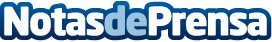 Llega Vívelus!, el marketplace de actividades para vivir el origenwww.vivelus.com nace con vocación colaborativa y social, con el objetivo de recuperar e impulsar económicamente los  oficios, tradiciones y maneras de hacer artesanalesDatos de contacto:Thaïs Zorrilla RuizCMO y Cofundadora www.vivelus.com667618048Nota de prensa publicada en: https://www.notasdeprensa.es/llega-vivelus-el-marketplace-de-actividades_1 Categorias: Viaje Cataluña Entretenimiento Turismo Emprendedores http://www.notasdeprensa.es